RHYTHM  CHART SYLLABLES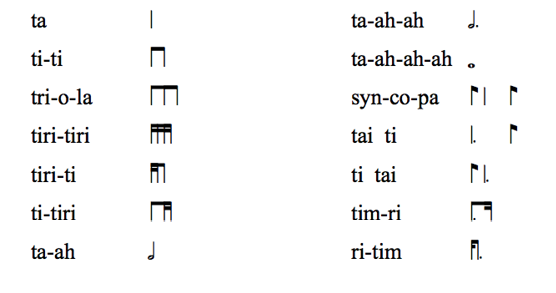 